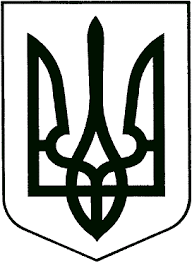 ВИКОНАВЧИЙ КОМІТЕТЗВЯГЕЛЬСЬКОЇ МІСЬКОЇ РАДИРІШЕННЯ_________________             	                                                 №___________Про безоплатну передачу майна комунальної власності          Керуючись підпунктом 1 пункту а статті 29 Закону України “Про місцеве самоврядування в Україні”, враховуючи звернення управління освіти і науки Звягельської міської ради від 13.02.2023 № 123, виконавчий комітет міської ради 	ВИРІШИВ:        1. Звягельському міському центру соціальних служб безоплатно передати на баланс управління освіти і науки Звягельської міської ради майно згідно з додатком.       2. Керівникам вищезазначених юридичних осіб оформити прийом - передачу майна згідно чинного законодавства.       3. Контроль за виконанням цього рішення покласти на заступника міського голови Якубова В.О. та керуючого справами виконавчого комітету міської ради Долю О.П.Міський голова                                                                           Микола БОРОВЕЦЬДодаток до рішення виконавчого комітету міської радивід		     №			Майно, що підлягає безоплатній передачі з балансу Звягельського міського центру соціальних служб на баланс управління освіти і науки Звягельської міської радиКеруючий справами виконавчогокомітету міської ради		                              			Олександр ДОЛЯ№Найменування товаруОдиниця виміруКількістьЦіна, грн.Сума, грн.Ноутбук LENOVO,50шт29 065,0018 130,00Ноутбук LENOVO,100шт110 909,0010 909,00Ноутбук ASUSшт27 500,0015 000,00